Nomor 		: Un.03/ KS.01.7/241/2017					19 Januari  2017Lampiran 	: 1 (satu) halPerihal 		: Permintaan Informasi Harga Barang						Kepada Yth. ............................................................................................di‘- T e m p a t – Dengan hormat,Sehubungan rencana realisasi pelaksanaan pekerjaan Pengadaan LCD Kelas di UIN Maulana Malik Ibrahim Malang, bersama ini kami bermaksud agar perusahaan saudara memberikan informasi tentang harga barang sesuai dengan Rencana Anggaran Biaya (RAB) yang kami lampirkan.Informasi harga yang saudara akan kami jadikan sebagai dasar pembuatan HPS. Dan apabila informasi harga yang saudara berikan adalah penawaran dengan harga yang responsif, maka kami akan melakukan klarifikasi lebih lanjut atas penawaran terhadap pekerjaaan tersebutKami harap data barang dapat kami terima paling lambat pada :Hari			: Selasa  Tanggal		: 24 Januari 2017Jam 			: 14.00 WIBTempat 	: Unit Layanan Pengadaan Lantai II Gedung Rektorat UIN Maulana Malik Ibrahim Malang Jl. Gajayana 50 Malangatau penawaran tersebut bisa kirim via e-mail ke : ulp@uin-malang.ac.id atau ke ulp_uinmalang@kemenag.go.id Demikian atas perhatian dan kerjasamanya yang baik, kami sampaikan terima kasih.Pejabat Pembuat Komitmen,Dr. H. Sugeng Listyo Prabowo, M.PdNIP 196905262000031003Lampiran	: Permintaan Informasi Harga Barang	Nomor 		: Un.03/KS.01.7/241/2017	Tanggal 	: 19 Januari  2017Pekerjaan 	 : Pengadaan LCD KelasLokasi				: UIN Maulana Malik Ibrahim MalangTahun Anggaran 	: 2017NB :
*) Harga sudah termasuk pajakPejabat Pembuat Komitmen,Dr. H. Sugeng Listyo Prabowo, M.PdNIP 196905262000031003KEMENTERIAN AGAMA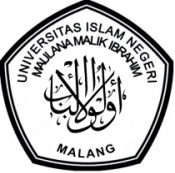 UNIVERSITAS ISLAM NEGERI MAULANA MALIK IBRAHIM MALANGJl. Gajayana No. 50 Malang 65144, Telp. (0341) 551354, Fax. (0341) 572533 Website : www.uin-malang.ac.id E-mail : info@uin-malang.ac.idNoNama BarangSpesifikasi BarangVolumeHarga Satuan (Rp)Jumlah (Rp)1LCD Proyektor PANASONIC PT-LB332A18 unit…………….…………….JumlahJumlahJumlahJumlahJumlah…………….TerbilangTerbilangTerbilangTerbilangTerbilang